附件3军队卫生人员参加卫生专业技术资格考试报名信息统计表报名单位联系人联系电话手机地址专业分类专业名称基础知识相关专业专业知识实践能力专业名称专业名称基础知识相关专业专业知识实践能力专业分类专业名称基础知识相关专业专业知识实践能力专业名称专业名称基础知识相关专业专业知识实践能力士药学·101中药学·102中药学·102士口腔医学技术·103放射医学技术·104放射医学技术·104士临床医学检验技术·105病理学技术·106病理学技术·106士康复医学治疗技术·107营养·108营养·108士卫生检验技术·109病案信息技术·110病案信息技术·110师药学·201中药学·202中药学·202师护理学·203中医护理学·204中医护理学·204师口腔医学技术·205放射医学技术·206放射医学技术·206师临床医学检验技术·207病理学技术·208病理学技术·208师康复医学治疗技术·209营养·210营养·210师卫生检验技术·211心理治疗·212心理治疗·212师病案信息技术·213输血技术·214输血技术·214师神经电生理(脑电图)技术·215中级全科医学·301全科医学(中医类)·302全科医学(中医类)·302中级内科学·303心血管内科学·304心血管内科学·304中级呼吸内科学·305消化内科学·306消化内科学·306中级肾内科学·307神经内科学·308神经内科学·308中级内分泌学·309血液病学·310血液病学·310中级结核病学·311传染病学·312传染病学·312中级风湿与临床免疫学·313职业病学·314职业病学·314中级中医内科学·315中西医结合内科学·316中西医结合内科学·316中级普通外科学·317骨外科学·318骨外科学·318中级胸心外科学·319神经外科学·320神经外科学·320中级泌尿外科学·321小儿外科学·322小儿外科学·322中级烧伤外科学·323整形外科学·324整形外科学·324中级中医外科学·325中西医结合外科学·326中西医结合外科学·326中级中医肛肠科学·327中医骨伤学·328中医骨伤学·328中级中西医结合骨伤科学·329妇产科学·330妇产科学·330中级中医妇科学·331儿科学·332儿科学·332中级中医儿科学·333眼科学·334眼科学·334中级中医眼科学·335耳鼻咽喉科学·336耳鼻咽喉科学·336中级中医耳鼻喉科学·337皮肤与性病学·338皮肤与性病学·338中级中医皮肤与性病学·339精神病学·340精神病学·340中级肿瘤内科学·341肿瘤外科学·342肿瘤外科学·342中级肿瘤放射治疗学·343放射医学·344放射医学·344中级核医学·345超声波医学·346超声波医学·346中级麻醉学·347康复医学·348康复医学·348中级推拿(按摩)学·349中医针灸学·350中医针灸学·350中级病理学·351临床医学检验学·352临床医学检验学·352中级口腔医学·353口腔内科学·354口腔内科学·354中级口腔颌面外科学·355口腔修复学·356口腔修复学·356中级口腔正畸学·357疼痛学·358疼痛学·358中级重症医学·359计划生育·360计划生育·360中级疾病控制·361公共卫生·362公共卫生·362中级职业卫生·363妇幼保健·364妇幼保健·364中级健康教育·365药学·366药学·366中级中药学·367护理学·368护理学·368中级内科护理·369外科护理·370外科护理·370中级妇产科护理·371儿科护理·372儿科护理·372中级社区护理·373中医护理·374中医护理·374中级口腔医学技术·375放射医学技术·376放射医学技术·376中级核医学技术·377超声波医学技术·378超声波医学技术·378中级临床医学检验技术·379病理学技术·380病理学技术·380中级康复医学治疗技术·381营养·382营养·382中级理化检验技术·383微生物检验技术·384微生物检验技术·384中级消毒技术·385心理治疗·386心理治疗·386中级心电学技术·387肿瘤放射治疗技术·388肿瘤放射治疗技术·388中级病案信息技术·389输血技术·390输血技术·390中级神经电生理(脑电图)技术·391急诊医学·392急诊医学·392合计合计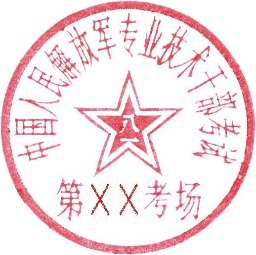 军队考场（公章）签字：   （样章示例）                 军队考场（公章）签字：   （样章示例）                 军队考场（公章）签字：   （样章示例）                 军队考场（公章）签字：   （样章示例）                 军队考场（公章）签字：   （样章示例）                                         年     月     日                        年     月     日                        年     月     日                        年     月     日                        年     月     日                        年     月     日                        年     月     日备注：此表经军队考场盖章后交地方考试机构备案。备注：此表经军队考场盖章后交地方考试机构备案。备注：此表经军队考场盖章后交地方考试机构备案。备注：此表经军队考场盖章后交地方考试机构备案。备注：此表经军队考场盖章后交地方考试机构备案。备注：此表经军队考场盖章后交地方考试机构备案。备注：此表经军队考场盖章后交地方考试机构备案。备注：此表经军队考场盖章后交地方考试机构备案。备注：此表经军队考场盖章后交地方考试机构备案。备注：此表经军队考场盖章后交地方考试机构备案。备注：此表经军队考场盖章后交地方考试机构备案。备注：此表经军队考场盖章后交地方考试机构备案。